91e Congrès annuel La-Pointe-du-Bout, Martinique18 au 21 juillet 2018Créolité et environnement aux Antilles francophonesNous avons passé une semaine féerique tout le long de notre séjour en Martinique.Nous avons été chaleureusement accueillis par Mme Karine Mousseau, président du Comité Martiniquais du Tourisme.  Les remarques qu’elle a partagées avec nous ont servi à bien récapituler ce qui nous attendait lors de notre semaine à la Martinique :  Ce congrès sera pour nous l’occasion de vous faire découvrir la plus caribéenne des îles francophones, la Martinique, ses multiples facettes avec sa nature luxuriante, ses jolies plages, sa yole traditionnelle, sa légendaire dans bêlé, ses illustres conteurs, son offre culturelle exceptionnelle, son rhum labellisé AOC et sa gastronomie riche en saveur et en couleurs. Grâce à un programme approfondi du congrès, les congressistes ont profité d’une grande variété de thèmes :  cinéma, culture, histoire, formation professionnelle, promotion des langues, littérature de France et de la Martinique et des Antilles, et l’histoire, la musique, et la cuisine des Antilles.  Il faut remercier tous les intervenants qui ont fait beaucoup de recherches et de préparations pour nous faire approfondir notre connaissance à propos de tous les aspects de cette partie du monde.  A voir ci-dessous les trois liens (un lien pour chaque jour) où les intervenants partagent une sorte de résumé de chaque session.Autres points forts :  tous séminaires et les sorties supplémentaires qui ont eu lieu avant, pendant, et après le congrès :   L’histoire de la Martinique : Chez l’Habitant ; Aimé Césaire, la Négritude et la Martinique ; La culture Créole : cuisine, traditions, argot français-créole, Nord Plantation, Lieu de la Pagerie (le lieu de Naissance de Marie-Joseph-Rose Tascher de la Pagerie, impératrice Joséphine), la poterie des Trois-îlets, La Savanne des Esclaves, Habitation Clément.Un grand point fort : circuits pédestres au tour de la ville de Fort de France : Pirates des Caraïbes.Une quarantaine de congressistes ont fait partie de l’excursion à la Guadeloupe : 2 journée extraordinaires :  nous avons passé plusieurs heures au centre Mémorial Acte qui est dédié à l’histoire de l’esclavage où il y a des documents d’archives, des images, des œuvres d’art, des témoignages visuels et sonores ; tout est fait pour que celui qui visite réagisse et comprenne les atrocités et les horreurs auxquelles les esclaves ont été confrontées.Le lendemain, nous avons passé la journée en catamaran, le bateau est resté amarré entre Terre de Haut et Terre de Bas et il a fallu nager pour atteindre la plage. Le lagon, bien protégé par le récif, présente de magnifique formations coralliennes très riches en poissons multicolores, tortues, gorgones, oursins coquillages et langoustes…qui fond des îlets de la Petite Terre le paradis des plongeurs.  Un barbecue sur la plage et ensuite la découverte des sentiers pour observer les iguanes marins, les bernard-l’hermite, et les crabes de terre. Une journée superbe y compris une baignade dans les eaux cristallines.J’ai appris tellement de choses que je vais partager avec mes élèves.  Le fait que j’ai été congressiste m’a permis de mieux intégrer la signification de ce que j’ai observé. Il faut remercier Jayne Abrate et Catherine Daniélou qui ont eu la vision de nous préparer un programme si vaste et si enrichissant.  Et maintenant, pour le moment, avec le recul, la Martinique n’est qu’un beau rêve pour moi.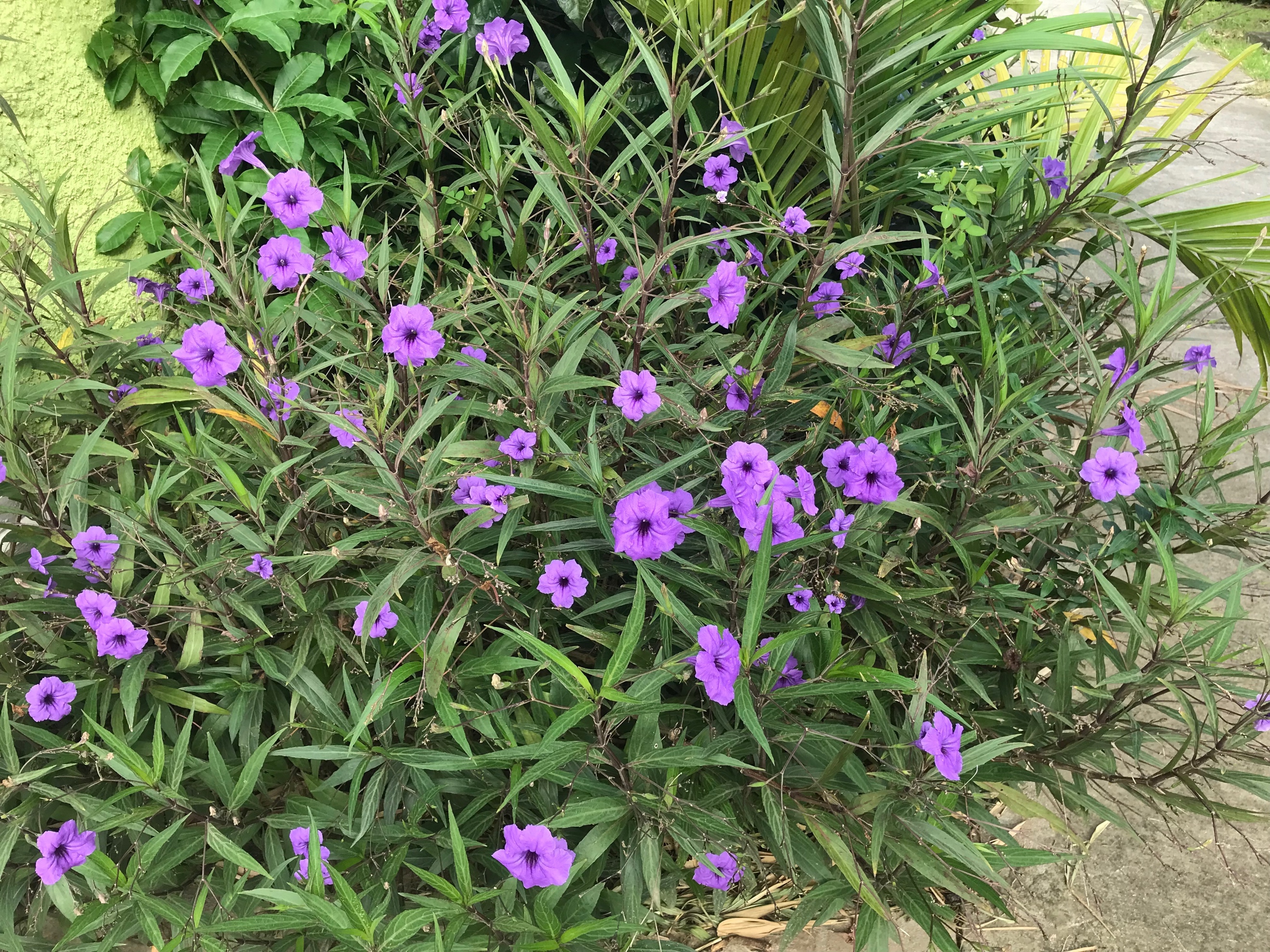 